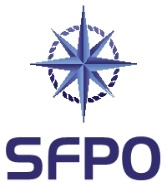 www.sfpo.se				2021-09-21				Havs- och vattenmyndigheten				Att: Patrik Persson				patrik.persson@havochvatten.seFörslag angående överlåtelsemöjligheter av räka Sveriges Fiskares PO (SFPO) framställer härmed önskemål om att Havs- och vattenmyndigheten beslutar i enlighet med den möjlighet som anges i 10:14 i Havs- och vattenmyndighetens förskrifter (HVMFS 2014:19) om licens och tillstånd för yrkesmässigt fiske i havet. 10:14 i sagda förskrift lyder: ”En demersal årlig fiskemöjlighet för nordhavsräka får endast överlåtas inom en sådan grupp som anges i 4 § (ransonsklass A–C respektive D–E). Om det totala kvotnyttjandet i en av ransonsklasserna A–C eller D–E är lågt samtidigt som det är högt i den andra, kan Havs- och vattenmyndigheten tidigast den 1 september fatta ett särskilt beslut om att första stycket inte ska vara tillämpligt under resterande delen av kalenderåret. (HVMFS 2020:1).”Den gemensamt fastställda kvoten anger vad som långsiktigt hållbart kan fiskas; SFPO anser att räkfiskare måste få möjlighet att kunna nyttja kvoten. Per dagens datum har endast 47 % av kvoten nyttjats. Vi är utifrån kontakter med Er medvetna om att kvotnyttjandet är lågt i både A-C och D-E. SFPO anser därför att myndigheten, så snart en skillnad i nyttjande mellan A-C och D-E visar sig, bör besluta att under återstoden av 2021 inte tillämpa förbudet mot att överlåta räka från A-C till D-E och vice versa. Med vänlig hälsningPeter Ronelöv Olsson		Fredrik LindbergOrdförande			Ombudsman